КРАСНОЯРСКИЙ КРАЙ БОБРОВСКИЙ СЕЛЬСОВЕТ БОЛЬШЕУЛУЙСКОГО РАЙОНАБОБРОВСКИЙ СЕЛЬСКИЙ СОВЕТ ДЕПУТАТОВРЕШЕНИЕ (проект)…2021г.		                   с. Бобровка                                    № …О внесении изменений в Устав Бобровскогосельсовета Большеулуйского районаВ целях приведения Устава Бобровского сельсовета Большеулуйского района Красноярского края в соответствие с требованиями федерального и краевого законодательства, руководствуясь статьями 59, 60 Устава Бобровского сельсовета Большеулуйского района Красноярского края, Бобровский сельский Совет депутатов РЕШИЛ:1. Внести в Устав Бобровского сельсовета Большеулуйского района Красноярского края следующие изменения:1.1. в статье 2:- в пункте 1 после слова «сельсовет» дополнить словами «(далее по тексту Устава также – сельсовет, поселение)»;- дополнить пунктом 3 следующего содержания:«3. Бобровский сельсовет наделен статусом сельского поселения Законом Красноярского края от 19.11.2004 № 12-2554 «Об установлении границ и наделении соответствующим статусом муниципального образования Большеулуйский район и находящихся в его границах иных муниципальных образований»;1.2. в статье 4:- в пункте 8 слово «(обнародование)» исключить, после слова «актов» дополнить словами, «соглашений, заключаемых между органами местного самоуправления,»;- в абзаце первом пункта 9 слова «происходит путем доведения его» заменить словами «соглашений, заключаемых между органами местного самоуправления, происходит путем доведения их»; 1.3. в статье 4 слово «нормативно» заменить словом «нормативных»;1.4. в пункте 1 статьи 7:- подпункт 15 после слов «осуществление муниципального контроля за сохранностью автомобильных дорог местного значения в границах населенных пунктов поселения,» дополнить словами «организация дорожного движения,»;- подпункт 24 изложить в следующей редакции:«24) участие в организации деятельности по накоплению (в том числе раздельному накоплению) и транспортированию твердых коммунальных отходов;»;- подпункт 30 исключить; - подпункт 33 изложить в следующей редакции:«33) участие в соответствии с федеральным законом в выполнении комплексных кадастровых работ;»;- дополнить подпунктом 34 следующего содержания:«34) принятие в соответствии с гражданским законодательством Российской Федерации решения о сносе самовольной постройки, решения о сносе самовольной постройки или ее приведении в соответствие с предельными параметрами разрешенного строительства, реконструкции объектов капитального строительства, установленными правилами землепользования и застройки, документацией по планировке территории, или обязательными требованиями к параметрам объектов капитального строительства, установленными федеральными законами.»;1.5. в пункте 1 статьи 7.1:- подпункт 13 изложить в следующей редакции:«13) осуществление деятельности по обращению с животными без владельцев, обитающими на территории поселения;»;1.6. в статье 8:- пункт 1 после слова «полномочий» дополнить словами «по решению вопросов местного значения»;- пункт 2 после слова «передаче» дополнить словом «осуществления»; - пункт 3 изложить в следующей редакции:«3. Соглашение о передаче осуществления части своих полномочий по решению вопросов местного значения между муниципальными образованиями заключается Главой поселения при условии его предварительного одобрения Советом депутатов поселения.»;1.7. пункт 1 статьи 8.1 дополнить абзацем вторым следующего содержания:«Наделение органов местного самоуправления отдельными государственными полномочиями иными нормативными правовыми актами не допускается.»;1.8. пункт 2 статьи 12 исключить;1.9. в статье 13:- в пункте 4.1 слова «и иных подведомственных ему органов местного самоуправления» исключить;- дополнить словами «не позднее 1 июня»- предложение второе пункта 5 исключить;- пункт 6 изложить в следующей редакции:«6. Гарантии осуществления полномочий главы сельсовета устанавливаются настоящим Уставом в соответствии с федеральными законами и законами Красноярского края.»;1.10. в статье 15:- в подпункте 2.10 пункта 2 слова «частями 3, 5, 7.2» заменить словами «частями 3, 3.1-1, 5, 7.2»;- подпункт 2.11 пункта 2 исключить;- пункт 21 дополнить словами «, если иное не предусмотрено Федеральным законом от 06.10.2003 № 131-ФЗ «Об общих принципах организации местного самоуправления в Российской Федерации»;1.11. в статье 16:- в подпункте 1.6 пункта 1 слова «и иных подведомственных ему органов местного самоуправления» исключить;-  дополнить словами «не позднее 1 июня»- в подпункте 1.14 пункта 1 слова «профессиональное образование и дополнительное профессиональное образование» заменить словами «получение профессионального образования и дополнительного профессионального образования»;- подпункт 1.16 пункта 1 дополнить словами «в соответствии с федеральными и краевыми законами, настоящим Уставом, решениями Совета депутатов»;1.12. в пункте 2 статьи 17 слова «и т.д.» исключить, слова «, кроме определенных п.п. 9-11 п. 1 статьи 16 настоящего Устава, а также по отмене правовых актов главы,» исключить;1.13. в статье 19:- абзац второй пункта 1 исключить;- пункт 4 изложить в следующей редакции:«4. Правовые акты Главы поселения могут быть отменены или их действие может быть приостановлено им самим, в случае изменения перечня его полномочий - органами местного самоуправления или должностными лицами местного самоуправления, к полномочиям которых на момент отмены или приостановления действия муниципального правового акта отнесено принятие (издание) соответствующего муниципального правового акта, а также судом; а в части, регулирующей осуществление органами местного самоуправления отдельных государственных полномочий, переданных им федеральными законами и законами Красноярского края.»1.14. в статье 20:- в пункте 2 слово «единого» заменить словом «прямого»;- предложение второе пункта 4 исключить;1.15. в пункте 3 статьи 20.1:- подпункт 2 после слова «сведения» дополнить словами «главы поселения,»;- подпункт 3 после слов «числе по требованию» дополнить словами «главы поселения,»;- подпункт 7 исключить;1.16. в пункте 1 статьи 21:-подпункт 1.2 после слова «депутатов» дополнить словами «от общего числа избранных депутатов Совета»;- в подпункте 1.4 слова «частями 3, 5, 7.2» заменить словами «частями 3, 3.1-1, 5, 7.2»;1.17. пункт 2 статьи 22 дополнить словами «не позднее 1 июня»- пункт 3 статьи 22 после слов «или настоящим Уставом» дополнить словом «, соответственно,»;1.18. в пункте 8 статьи 23 слова «1/3 депутатов Совета,» заменить словами «1/3 депутатов от общего числа избранных депутатов Совета, а также по требованию главы поселения,»;1.19. в статье 26:- в пункте 1 слова «настоящим Уставом или законодательством» заменить словами «Федеральным законом от 06.10.2003 № 131-ФЗ «Об общих принципах организации местного самоуправления в Российской Федерации»;- в пункте 3:слова «настоящим Уставом или законодательством» заменить словами «Федеральным законом от06.10.2003 № 131-ФЗ «Об общих принципах организации местного самоуправления в Российской Федерации»;- дополнить абзацем вторым следующего содержания:«Решения по процедурным вопросам принимаются не менее чем двумя третями от общего числа избранных депутатов Совета.»;- абзац второй пункта 4 дополнить предложением вторым следующего содержания:«Если глава сельсовета отклонит нормативный правовой акт, он вновь рассматривается депутатами Бобровского сельского Совета депутатов.»;- в пункте 9 слова «, главой администрации Бобровского сельсовета Красноярского края» исключить;1.20. пункт 5 статьи 27 изложить в следующей редакции:«5. Гарантии осуществления полномочий депутата Совета депутатов сельсовета устанавливаются настоящим Уставом в соответствии с федеральными законами и законами Красноярского края.»;1.21. в статье 28:- пункт 11дополнить словами «, если иное не предусмотрено Федеральным законом от 06.10.2003 № 131-ФЗ «Об общих принципах организации местного самоуправления в Российской Федерации»;- в пункте 4 слова «, если иное не установлено законодательством» исключить;1.22. в пункте 1 статьи 31:- подпункт 6 исключить;- подпункт 11 исключить;1.23. пункт 1 статьи 31.1 изложить в следующей редакции:«1. Администрация Бобровского сельсовета организует и осуществляет муниципальный контроль за соблюдением требований, установленных муниципальными правовыми актами, принятыми по вопросам местного значения, а в случаях, если соответствующие виды контроля отнесены федеральными законами к полномочиям органов местного самоуправления, также муниципальный контроль за соблюдением требований, установленных федеральными законами, законами Красноярского края.»;1.24. в статье 34:-пункт 1 дополнить абзацем вторым следующего содержания:«Решение о назначении выборов депутатов Совета депутатов сельсовета принимается Советом депутатов не ранее чем за 90 дней и не позднее чем за 80 дней до дня голосования.»,- пункт 2 после слова «итогов» дополнить словом «голосования»;- пункт 3 дополнить словом «(обнародованию)»;1.25. в пункте 1 статьи 34.1 слова «, члена выборного органа местного самоуправления, выборного должностного лица местного самоуправления» исключить;1.26. статью 35 изложить в следующей редакции:«Статья 35. Голосование по отзыву депутата Совета депутатов поселения1. Основанием для отзыва депутата Совета депутатов поселения являются конкретные противоправные решения, действия или бездействия, выразившиеся в невыполнении депутатских обязанностей, нарушении Конституции Российской Федерации, федеральных законов, законов Красноярского края, настоящего Устава.Указанные обстоятельства должны быть подтверждены в судебном порядке.2. Депутат не менее чем за 7 дней предупреждается о проведении собрания избирателей, на котором рассматривается вопрос о возбуждении вопроса о его отзыве, вправе участвовать в данном заседании, давать объяснения. Сообщение о проведении собрания должно быть опубликовано не менее чем за 7 дней до его проведения в порядке, предусмотренном для опубликования муниципальных нормативных правовых актов.3. Вопрос об отзыве депутата не может быть возбужден ранее, чем через 6 месяцев с момента его избрания или голосования по отзыву данного депутата, если он в результате такого голосования не был лишен полномочий. Вопрос об отзыве депутата также не может быть возбужден в последние 6 месяцев срока полномочий Совета депутатов поселения.4. Голосование по отзыву депутата Совета поселения, главы поселения считается состоявшимся, если в голосовании приняло участие более половины избирателей, зарегистрированных на территории данного избирательного округа.5. Депутат Совета депутатов поселения считается отозванным, если за отзыв проголосовало не менее половины избирателей, зарегистрированных в избирательном округе, по которому был избран депутат.6. Итоги голосования по отзыву депутата Совета депутатов поселения подлежат официальному опубликованию (обнародованию) и вступают в силу не ранее даты их официального опубликования (обнародования).7. Возбуждение вопроса об отзыве депутата, назначение и проведение голосования по отзыву, определение итогов голосования производится в порядке, установленном федеральным законом и принятым в соответствии с ним законом Красноярского края для проведения местного референдума.»;1.27. пункты 2, 3 статьи 36 изложить в следующей редакции:«2. Голосование по вопросам изменения границ сельсовета, преобразования сельсовета считается состоявшимся, если в нем приняло участие более половины жителей сельсовета или части сельсовета, обладающих избирательным правом.  3. Согласие населения на изменение границ сельсовета, преобразование сельсовета считается полученным, если за указанные изменение, преобразование проголосовало более половины принявших участие в голосовании жителей сельсовета или части сельсовета.»;1.28. статью 37 изложить в следующей редакции:«Статья 37. Правотворческая инициатива граждан1. С правотворческой инициативой может выступить инициативная группа граждан, обладающих избирательным правом, в порядке, установленном нормативным правовым актом Совета депутатов.Минимальная численность инициативной группы граждан устанавливается нормативным решением Совета депутатов и не может превышать 3 процента от числа жителей поселений, обладающих избирательным правом.2. Проект муниципального правового акта, внесенный в порядке реализации правотворческой инициативы граждан, подлежит обязательному рассмотрению органом местного самоуправления или должностным лицом местного самоуправления поселений, к компетенции которых относится принятие соответствующего акта, в течение трех месяцев со дня внесения.3. Для осуществления правотворческой инициативы регистрации инициативной группы не требуется.4. Мотивированное решение, принятое по результатам рассмотрения проекта муниципального правового акта, внесенного в порядке реализации правотворческой инициативы граждан, должно быть официально в письменной форме доведено до сведения внесшей его инициативной группы граждан.»;1.29. в статье 38:- в подпункте 1 пункта 2 слова «устава или законов Красноярского края» заменить словами «Устава или законов Красноярского края»;- в пункте 3 слова «по проектам и вопросам, указанным в пункте 2 настоящей статьи,» исключить;- пункт 4 изложить в следующей редакции:«4. По проектам правил благоустройства территорий, проектам, предусматривающим внесение изменений в утвержденные правила благоустройства территорий проводятся публичные слушания, порядок организации и проведения которых определяется нормативным правовым актом представительного органа с учетом положений законодательства о градостроительной деятельности.»;1.30. в статье 39:- пункт 2 дополнить подпунктом 2.3 следующего содержания:«2.3. жителей Бобровского сельсовета или его части, в которых предлагается реализовать инициативный проект, достигших шестнадцатилетнего возраста, - для выявления мнения граждан о поддержке данного инициативного проекта.»;- в пункте 3:дополнить предложением вторым следующего содержания:«Для проведения опроса граждан может использоваться официальный сайт Большеулуйского района раздел «Сельские советы» подраздел «Бобровский сельсовет» в информационно-телекоммуникационной сети Интернет.»;дополнить подпунктом 3.6 следующего содержания:«3.6. порядок идентификации участников опроса в случае проведения опроса граждан с использованием официального сайта Большеулуйского района раздел «Сельские советы» подраздел «Бобровский сельсовет» в информационно-телекоммуникационной сети Интернет.»;- пункт 4 дополнить предложением вторым следующего содержания:«В опросе граждан по вопросу выявления мнения граждан о поддержке инициативного проекта вправе участвовать жители Бобровского сельсовета или его части, в которых предлагается реализовать инициативный проект, достигшие шестнадцатилетнего возраста.»;- подпункт 7.1 пункта 7 дополнить словами «или жителей Бобровского сельсовета»;1.31.в статье 40.1:- пункт 1 после слова «и должностных лиц самоуправления» дополнить словами «, обсуждения вопросов внесения инициативных проектов и их рассмотрения»;- пункт 2 дополнить абзацем вторым следующего содержания:«В собрании граждан по вопросам внесения инициативных проектов и их рассмотрения вправе принимать участие жители соответствующей территории, достигшие шестнадцатилетнего возраста. Порядок назначения и проведения собрания граждан в целях рассмотрения и обсуждения вопросов внесения инициативных проектов определяется нормативным правовым актом Бобровского сельского Совета депутатов.»;1.32. в статье 40.2:- в абзаце втором пункта 2 слово «выбору» заменить словом «назначению»;- пункт 4 дополнить подпунктом 4.1 следующего содержания:«4.1) вправе выступить с инициативой о внесении инициативного проекта по вопросам, имеющим приоритетное значение для жителей сельского населенного пункта.»;1.33. главу 6 дополнить статьей 40.4 следующего содержания:«Статья 40.4. Инициативные проекты1. В целях реализации мероприятий, имеющих приоритетное значение для жителей Бобровского сельсовета или его части, по решению вопросов местного значения или иных вопросов, право решения, которых предоставлено депутатам Бобровского сельского Совета депутатов, в местную администрацию может быть внесен инициативный проект. Порядок определения части территории Бобровского сельсовета, на которой могут реализовываться инициативные проекты, устанавливается нормативным правовым актом депутатов Бобровского сельского совета депутатов.2. С инициативой о внесении инициативного проекта вправе выступить инициативная группа численностью не менее десяти граждан, достигших шестнадцатилетнего возраста и проживающих на территории соответствующего Бобровского сельсовета, органы территориального общественного самоуправления, староста сельского населенного пункта (далее - инициаторы проекта). Минимальная численность инициативной группы может быть уменьшена нормативным правовым актом депутатов Бобровского сельского Совета депутатов. Право выступить инициатором проекта в соответствии с нормативным правовым актом депутатов Бобровского сельского Совета депутатов может быть предоставлено также иным лицам, осуществляющим деятельность на территории Бобровского сельсовета.3. Инициативный проект должен содержать следующие сведения:1) описание проблемы, решение которой имеет приоритетное значение для жителей муниципального образования или его части;2) обоснование предложений по решению указанной проблемы;3) описание ожидаемого результата (ожидаемых результатов) реализации инициативного проекта;4) предварительный расчет необходимых расходов на реализацию инициативного проекта;5) планируемые сроки реализации инициативного проекта;6) сведения о планируемом (возможном) финансовом, имущественном и (или) трудовом участии заинтересованных лиц в реализации данного проекта;7) указание на объем средств местного бюджета в случае, если предполагается использование этих средств на реализацию инициативного проекта, за исключением планируемого объема инициативных платежей;8) указание на территорию Бобровского сельсовета или его часть, в границах которой будет реализовываться инициативный проект, в соответствии с порядком, установленным нормативным правовым актом депутатов Бобровского сельского Совета депутатов;9) иные сведения, предусмотренные нормативным правовым актом депутатов Бобровского сельского Совета депутатов.4. Инициативный проект до его внесения в местную администрацию подлежит рассмотрению на сходе, собрании или конференции граждан, в том числе на собрании или конференции граждан по вопросам осуществления территориального общественного самоуправления, в целях обсуждения инициативного проекта, определения его соответствия интересам жителей Бобровского сельсовета или его части, целесообразности реализации инициативного проекта, а также принятия сходом, собранием или конференцией граждан решения о поддержке инициативного проекта. При этом возможно рассмотрение нескольких инициативных проектов на одном сходе, одном собрании или на одной конференции граждан.Нормативным правовым актом депутатов Бобровского сельского Совета депутатов может быть предусмотрена возможность выявления мнения граждан по вопросу о поддержке инициативного проекта также путем опроса граждан, сбора их подписей.Инициаторы проекта при внесении инициативного проекта в местную администрацию прикладывают к нему соответственно протокол схода, собрания или конференции граждан, результаты опроса граждан и (или) подписные листы, подтверждающие поддержку инициативного проекта жителями Бобровского сельсовета или его части.5. Информация о внесении инициативного проекта в местную администрацию подлежит опубликованию (обнародованию) и размещению на официальном сайте Бобровского сельсовета в информационно-телекоммуникационной сети «Интернет» в течение трех рабочих дней со дня внесения инициативного проекта в местную администрацию и должна содержать сведения, указанные в части 3 настоящей статьи, а также об инициаторах проекта. Одновременно граждане информируются о возможности представления в местную администрацию своих замечаний и предложений по инициативному проекту с указанием срока их представления, который не может составлять менее пяти рабочих дней. Свои замечания и предложения вправе направлять жители Бобровского сельсовета, достигшие шестнадцатилетнего возраста. В случае, если местная администрация поселения не имеет возможности размещать указанную информацию в информационно-телекоммуникационной сети «Интернет», указанная информация размещается на официальном сайте муниципального района, в состав которого входит данное поселение. В сельском населенном пункте указанная информация может доводиться до сведения граждан старостой сельского населенного пункта.6. Инициативный проект подлежит обязательному рассмотрению местной администрацией в течение 30 дней со дня его внесения. Местная администрация по результатам рассмотрения инициативного проекта принимает одно из следующих решений:1) поддержать инициативный проект и продолжить работу над ним в пределах бюджетных ассигнований, предусмотренных решением о местном бюджете, на соответствующие цели и (или) в соответствии с порядком составления и рассмотрения проекта местного бюджета (внесения изменений в решение о местном бюджете);2) отказать в поддержке инициативного проекта и вернуть его инициаторам проекта с указанием причин отказа в поддержке инициативного проекта.7. Местная администрация принимает решение об отказе в поддержке инициативного проекта в одном из следующих случаев:1) несоблюдение установленного порядка внесения инициативного проекта и его рассмотрения;2) несоответствие инициативного проекта требованиям федеральных законов и иных нормативных правовых актов Российской Федерации, законов и иных нормативных правовых актов Красноярского края, уставу Бобровского сельсовета;3) невозможность реализации инициативного проекта ввиду отсутствия у органов местного самоуправления необходимых полномочий и прав;4) отсутствие средств местного бюджета в объеме средств, необходимом для реализации инициативного проекта, источником формирования которых не являются инициативные платежи;5) наличие возможности решения описанной в инициативном проекте проблемы более эффективным способом;6) признание инициативного проекта не прошедшим конкурсный отбор.8. Местная администрация вправе, а в случае, предусмотренном пунктом 5 части 7 настоящей статьи, обязана предложить инициаторам проекта совместно доработать инициативный проект, а также рекомендовать представить его на рассмотрение органа местного самоуправления иного муниципального образования или государственного органа в соответствии с их компетенцией.9. Порядок выдвижения, внесения, обсуждения, рассмотрения инициативных проектов, а также проведения их конкурсного отбора устанавливается сходом граждан Бобровского сельсовета. проектов, выдвигаемых для получения финансовой поддержки за счет межбюджетных трансфертов из бюджета Красноярского края, требования к составу сведений, которые должны содержать инициативные проекты, порядок рассмотрения инициативных проектов, в том числе основания для отказа в их поддержке, порядок и критерии конкурсного отбора таких инициативных проектов устанавливаются в соответствии с законом и (или) иным нормативным правовым актом Красноярского края. В этом случае требования частей 3, 6, 7, 8, 9, 11 и 12 настоящей статьи не применяются.11. В случае, если в местную администрацию внесено несколько инициативных проектов, в том числе с описанием аналогичных по содержанию приоритетных проблем, местная администрация организует проведение конкурсного отбора и информирует об этом инициаторов проекта.12. Проведение конкурсного отбора инициативных проектов возлагается на коллегиальный орган (комиссию), порядок формирования и деятельности которого определяется нормативным правовым актом представительного органа муниципального образования. Состав коллегиального органа (комиссии) формируется местной администрацией. При этом половина от общего числа членов коллегиального органа (комиссии) должна быть назначена на основе предложений представительного органа муниципального образования. Инициаторам проекта и их представителям при проведении конкурсного отбора должна обеспечиваться возможность участия в рассмотрении коллегиальным органом (комиссией) инициативных проектов и изложения своих позиций по ним.13. Инициаторы проекта, другие граждане, проживающие на территории Бобровского сельсовета, уполномоченные сходом, собранием или конференцией граждан, а также иные лица, определяемые законодательством Российской Федерации, вправе осуществлять общественный контроль за реализацией инициативного проекта в формах, не противоречащих законодательству Российской Федерации.14. Информация о рассмотрении инициативного проекта местной администрацией, о ходе реализации инициативного проекта, в том числе об использовании денежных средств, об имущественном и (или) трудовом участии заинтересованных в его реализации лиц, подлежит опубликованию (обнародованию) и размещению на официальном сайте муниципального образования в информационно-телекоммуникационной сети «Интернет». Отчет местной администрации об итогах реализации инициативного проекта подлежит опубликованию (обнародованию) и размещению на официальном сайте муниципального образования в информационно-телекоммуникационной сети «Интернет» в течение 30 календарных дней со дня завершения реализации инициативного проекта. В случае, если местная администрация поселения не имеет возможности размещать указанную информацию в информационно-телекоммуникационной сети «Интернет», указанная информация размещается на официальном сайте муниципального района, в состав которого входит данное поселение. В сельском населенном пункте указанная информация может доводиться до сведения граждан старостой сельского населенного пункта.»;1.34. в пункте 2 статьи 41 слово «общие» исключить;1.35. в статье 43:- в наименовании слова «Общие собрания» заменить словом «Собрания»;- пункт 2 дополнить подпунктом 2.7 следующего содержания:«2.7. обсуждение инициативного проекта и принятие решения по вопросу о его одобрении.»;1.36. в статье 44:- в пункте 1 слово «общих» исключить;- дополнить пунктом 3 следующего содержания:«3. Органы ТОС могут выдвигать инициативный проект в качестве инициаторов проекта»;1.37. в статье 45 слова «настоящим Уставом и нормативными правовыми актами Совета депутатов сельсовета» заменить словами «законодательством, настоящим Уставом, и (или) решениями Совета депутатов.»;1.38. пункт 1 статьи 47 изложить в следующей редакции:«1. Должность муниципальной службы - должность в органе местного самоуправления, которая образуется в соответствии с уставом поселения, с установленным кругом обязанностей по обеспечению исполнения полномочий Бобровского сельсовета или лица, замещающего муниципальную должность.»;1.49. в пункте 1 статьи 49.1:- в подпункте 1.3 слова «, в размере и порядке, установленных Трудовым кодексом Российской Федерации и принятыми в соответствии с ним локальным нормативными правовыми актами» исключить;- подпункт 1.4 изложить в следующей редакции:«1.4) получение в установленном порядке информации и материалов, необходимых для исполнения полномочий;»;- дополнить подпунктом 1.10 следующего содержания:«1.10) предоставление служебного жилого помещения, а в случае невозможности предоставления служебного жилого помещения - возмещение расходов по найму жилого помещения на сумму не более 15 000 (пятнадцати тысяч) рублей, на период исполнения полномочий.»;1.40. в статье 49.2:- в пункте 3 слова «45 процентов» заменить словами «не более 45 процентов»;- пункт 5 дополнить абзацем вторым следующего содержания:«Минимальный размер пенсии за выслугу лет составляет 5000 рыс. рублей.»;- абзац второй пункта 7 исключить;1.41. в статье 49.3:- подпункт 3 пункта 1 изложить в следующей редакции:«3) получение в установленном порядке информации и материалов, необходимых для исполнения полномочий.»;- абзац пятый пункта 1 после слова «должность» дополнить словами «на непостоянной основе»;- дополнить пунктом 2 следующего содержания:«2. Депутату Бобровского сельского Совета депутатов для осуществления своих полномочий на непостоянной основе гарантируется сохранение места работы (должности) на период, продолжительность которого составляет в совокупности трёх рабочих дней в месяц. Освобождение от выполнения производственных или служебных обязанностей депутата, осуществляющего свои полномочия на непостоянной основе, производится по заявлению депутата в порядке, установленном Бобровским сельским Советом депутатов»;1.42. в пункте 3 статьи 51 слова «муниципальной собственности» заменить словами «муниципального имущества»;1.43. в статье 54:- пункт 1 изложить в следующей редакции:«1. Составление проекта бюджета основывается на:положениях послания Президента Российской Федерации Федеральному Собранию Российской Федерации, определяющих бюджетную политику (требования к бюджетной политике) в Российской Федерации;основных направлениях бюджетной, налоговой и таможенно-тарифной политики Российской Федерации (основных направлениях бюджетной и налоговой политики Красноярского края, основных направлениях бюджетной и налоговой политики муниципальных образований);прогнозе социально-экономического развития;бюджетном прогнозе (проекте бюджетного прогноза, проекте изменений бюджетного прогноза) на долгосрочный период;государственных (муниципальных) программах (проектах государственных (муниципальных) программ, проектах изменений указанных программ).»;- абзац второй пункта 2 после слова «сельсовета» дополнить словами «на рассмотрение Совета депутатов поселения»;1.44. главу 9 дополнить статьей 56.1 следующего содержания:«Статья 56.1. Финансовое и иное обеспечение реализации инициативных проектов1. Источником финансового обеспечения реализации инициативных проектов, предусмотренных статьей 40.4 настоящего Устава, являются предусмотренные решением о местном бюджете бюджетные ассигнования на реализацию инициативных проектов, формируемые в том числе с учетом объемов инициативных платежей и (или) межбюджетных трансфертов из бюджета Красноярского края, предоставленных в целях финансового обеспечения соответствующих расходных обязательств муниципального образования.2. Под инициативными платежами понимаются денежные средства граждан, индивидуальных предпринимателей и образованных в соответствии с законодательством Российской Федерации юридических лиц, уплачиваемые на добровольной основе и зачисляемые в соответствии с Бюджетным кодексом Российской Федерации в местный бюджет в целях реализации конкретных инициативных проектов.3. В случае, если инициативный проект не был реализован, инициативные платежи подлежат возврату лицам (в том числе организациям), осуществившим их перечисление в местный бюджет. В случае образования по итогам реализации инициативного проекта остатка инициативных платежей, не использованных в целях реализации инициативного проекта, указанные платежи подлежат возврату лицам (в том числе организациям), осуществившим их перечисление в местный бюджет.Порядок расчета и возврата сумм инициативных платежей, подлежащих возврату лицам (в том числе организациям), осуществившим их перечисление в местный бюджет, определяется нормативным правовым актом представительного органа (решением схода граждан, осуществляющего полномочия представительного органа) муниципального образования.4. Реализация инициативных проектов может обеспечиваться также в форме добровольного имущественного и (или) трудового участия заинтересованных лиц.»;1.45. в абзаце втором статьи 57 слова «, главу сельсовета» исключить, слова «действующим законодательством» заменить словами «с федеральными и краевыми законами, а также настоящим Уставом»;1.46. в статье 58 слова «в соответствии с федеральным законом «Об общих принципах организации местного самоуправления в Российской Федерации» исключить;1.47. в статье 61 пункта 1 второй абзац слово «его» исключить, дополнить словами «уведомления о включении сведений об уставе Бобровского сельсовета, муниципальном правовом акте о внесении изменений в устав Бобровского сельсовета в государственный реестр уставов муниципальных образований субъекта Российской Федерации, предусмотренного частью 6 статьи 4 Федерального закона от 21 июля 2005 года № 97-ФЗ «О государственной регистрации уставов муниципальных образований»-  дополнить пунктом 6 следующего содержания:«6. Действие подпункта 24 пункта 1 статьи 7 Устава в редакции Решения от __ № __ «О внесении изменений в Устав» приостановлено до 01.01.2022 г. в соответствии с Законом Красноярского края от 11.02.2021 № 11-4736 «О приостановлении подпункта «л» пункта 1 статьи 1 Закона края «О закреплении вопросов местного значения за сельскими поселениями».».2. Контроль за исполнением настоящего Решения возложить на заместителя главы Бобровского сельсовета.4. Настоящее Решение вступает в силу со дня, следующего за днем официального обнародования.Председатель Бобровскогосельского Совета депутатов                                              В.К.БочкинГлава Бобровского сельсовета                                          Ю.А.Пивкин                                                                  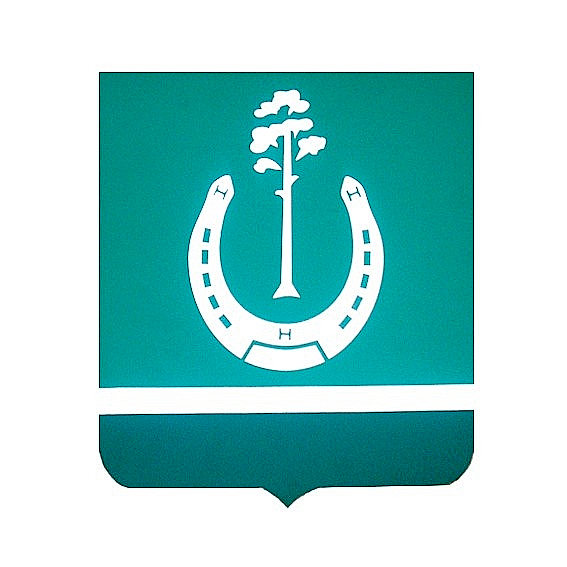 